Муниципальное бюджетное учреждение дополнительное образование Куйбышевского муниципального района Новосибирской области «Спортивная школа»«Применение современных фитнес технологий на тренировках»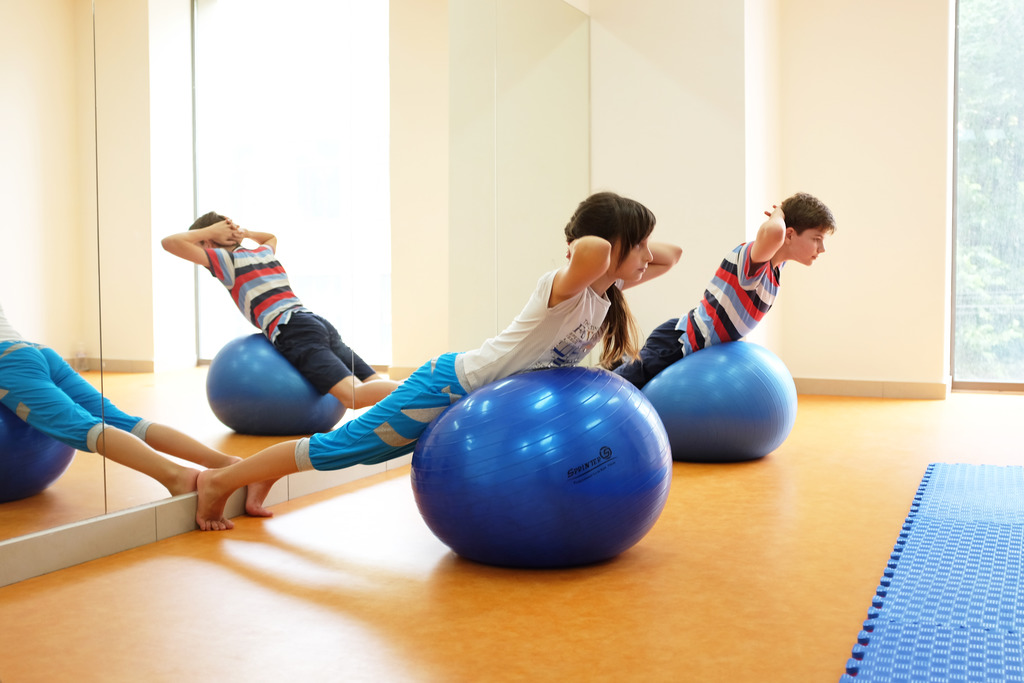 Тренер-преподаватель по легкой атлетикеРодомецкая О.А.	г. Куйбышев - 2023 г.В настоящее время в спортивных школах применяются современные фитнес - технологии, для обеспечения более стойкого интереса к физическим нагрузкам и развития физических качеств.   Фитнес завоевал огромную популярность во всем мире и ассоциируется с определенным стилем жизни, позволяющим при помощи особых технологий достичь гармонии духа и тела. Фитнес обладает широким позитивным спектром воздействия на различные стороны организма и личности человека: В поведении это проявляется в собранности, подтянутости, большой жизненной энергии, оптимистическом настроении, в умении обеспечить свой полноценный и приятный отдых, в целостной культуре здоровой жизнедеятельности.В психических проявлениях наблюдается хорошие самочувствие, нервно-психическая устойчивость, волевая организация (выраженная в самообладании, целеустремленности, настойчивости в достижении поставленной цели, решительности), меньшая подверженность стрессам и депрессии.	В функциональных проявлениях можно отметить более высокое качество здоровья, улучшение адаптационных процессов, повышение работоспособности и тренированности; снижение заболеваемости и болезненных ощущений, более быстрое и полноценное восстановление после физической и умственной деятельности, усиление иммунных механизмов организма.Результат фитнеса - это прежде всего удовольствие от занятий любимыми видами двигательной активности. Анализируя передовую отечественную и зарубежную литературу, можно выделить следующие  задачи фитнеса:образ жизни, направленный на сохранение здоровья;здоровый образ жизни в гармонии с самим собой и окружающим миром;образ жизни, целью которого является совершенствование физической формы;стиль жизни, позволяющий при помощи особых технологий достичь гармонию духа и тела;система общего оздоровления человека через определенную физическую нагрузку, сочетающую силовой и аэробный тренинг, дополняемую развитием гибкости;степень сбалансированности физического, психического, социального состояния, располагающая необходимыми резервами для обеспечения жизнедеятельности без лишнего физического и психического напряжения в состоянии гармонии с окружающей средой;образ жизни; оздоровительное направление фитнеса развивает физические кондиции (силу, выносливость, гибкость, ловкость и т. д.), формирует здоровое соотношение жировой и мышечной массы тела, укрепляет иммунную систему, стабилизирует психику, помогает справиться со стрессами и болезнями, уравновешивает физические и психологические потребности и претензии;система физических упражнений оздоровительной направленности, согласованной с индивидуальным состоянием психофизической сферы человека, его мотивационной определенности и личной заинтересованности;добровольные систематические занятия физическими упражнениями, осуществляемые по разработанным программам под руководством профессиональных специалистов по физической культуре, которые направлены на поддержание и повышение уровня физической подготовленности и здоровья занимающихся с целью улучшения качества жизни, а также эффективности учебной и профессиональной деятельности.Анализ основных подходов к определению термина «фитнес» позволяет обозначить два направления рассмотрения данного понятия, которые условно можно обозначить:как систему физических упражнений оздоровительно-кондиционной направленности;как здоровый, физически активный образ и стиль жизни и соответствующее им мировоззрение личности. В структуру фитнес - технологий входят: содержательная часть (общие и конкретные цели занятий, содержание учебного материала) и процессуальная часть - технологический процесс (организация, формы и методы, деятельность специалиста по физической культуре и спорту и занимающихся, управление процессом усвоения материала, диагностика).Занимаясь фитнесом, человек решает следующие задачи:оздоровительную - поддержание физической формы, укрепление иммунной системы;спортивную - достижение спортивных результатов (развитие различных физических качеств, повышение уровня работоспособности организма);эстетическую - формирование красивой, гармоничной фигуры;психотерапевтическую - релаксация, борьба со стрессом.Главная цель занятий фитнесом - улучшение показателей психофизической кондиции занимающихся, а основной принцип - «нагрузка ради здоровья».Примерные комплексы упражнений, применяемые на тренировках с обучающимися по легкой атлетике.Приложение №1. Силовые тренировки для детей.Начинать заниматься силовыми видами спорта детям можно с 10 лет. Но силовой тренинг должен только дополнять кардио тренировки, а не быть основой тренировочной программы. Больше того, если ребёнок ранее спортом не занимался, то знакомиться со спортивными дисциплинами нужно с игровых видов спорта . Тем не менее, силовые тренировки полезны. Они способствуют минерализации костной ткани, нормализации липидного профиля, развитию скелетной мускулатуры и улучшению координации . А значит, способствуют росту и снижают вероятность получения травмы во время занятий другой физической активностью.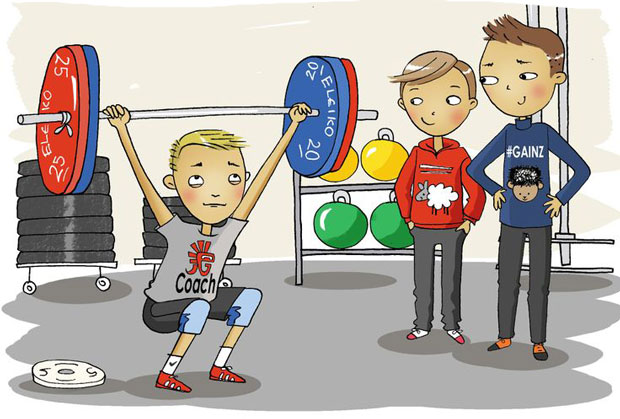 Следует отдельно заметить, что силовые тренировки для детей в допубертатный период способствуют развитию мотонейронов . А это значит, что они повышают потенциал в максимальном росте мышечной массы в будущем и являются превентивной мерой в лечении саркопении. Что очень важно! Поскольку саркопения является неизбежной потерей мышечной ткани в пожилом возрасте . Следствием чего является ухудшение подвижности, переломы конечностей и, в конце концов, неспособность самостоятельно передвигаться. А силовые тренировки этому процессу препятствуют!Правила детских силовых тренировокТренировать нужно все поверхностные мышечные группы. К которым относятся грудь, ноги, спина, плечи, руки и пресс. То есть нужно комплексно тренировать всё тело!Особенное внимание следует уделять технике выполнения упражнений. Причём выполнять все упражнения необходимо в полной амплитуде движения . Что, во-первых, развивает гибкость. Во-вторых, нивелирует возможность дисбаланса в развитии.Тренироваться следует 2–3 раза в неделю. В начале тренировки следует обязательно размяться. За тренировку выполнять 6–8 упражнений. По 2–3 упражнения на мышечную группу. В каждом упражнении следует выполнять 1–2 разминочных и 2 рабочих подхода. Диапазон повторений от 10 до 15. Отдых между подходами 90 секунд.Мифы о силовых тренировках для детей«Силовые тренировки для детей препятствуют росту костей». Это миф! На самом деле силовые тренировки способствуют росту в пубертатный период.«Силовые тренировки для детей вредны и опасны». Это миф! На самом деле силовые тренировки не более опасны или вредны, чем любые другие виды физической активности.Подготовительный период на 1 месяцТренироваться следует 2–3 раза в неделю. Отдых между подходами 90 секунд. Длительность схемы 5 недель. В начале тренировки следует покрутить велотренажёр 10 минут, а в конце тренировки покрутить велотренажёр 15 минут. Первый подход в каждом упражнении разминочный, то есть выполняется с меньшим весом. Все упражнения выполняются поочерёдно. То есть, выполнили все подходы в одном упражнении, а затем перешли к выполнению следующего.Подготовительный период на 3 месяцаТренировка 1Тренировка 2В начале каждой тренировки следует крутить 10 минут велотренажёр. В конце каждой тренировки велотренажёр следует крутить 20 минут. Тренироваться 2 раза в неделю. Отдых между подходами 90 секунд. Первый подход в каждом упражнении разминочный. Длительность схемы 15 недель. Упражнения следует выполнять поочерёдно. То есть выполнили все подходы в 1 упражнении, после чего переходите к следующему.Силовые тренировки для детейТренировка 1Тренировка 2Тренировка 3В начале каждой тренировки следует крутить велотренажёр по 10 минут. В конце каждой тренировки велотренажёр следует крутить по 20 минут. Отдых между подходами по 90 секунд. Все упражнения выполняются поочерёдно. То есть сначала выполняются все подходы одного упражнения, а затем уже выполняется следующее упражнение. Первый подход в каждом упражнении – разминочный. Длительность схемы до 16–18 лет. Что зависит от формирования скелета.Приложение №2. Комплекс упражнений – фитбол.  1. Мостик на мячеи.п.: сидя спиной к мячу 1 -2-3-4 перекаты  2. Повороты туловищаи.п.: стоя на коленях, руки на мяче1-поворот тела влево, снимая одну руку вниз2- и.п.3-поворот тела вправо4- и.п.3.  Наклоныи.п.: сидя на мяче ноги врозь1-2-3 наклон к левой ноге4-и.п.5-6-7 наклон к правой ноге8- и.п.4.  Перекат мячаи.п.: лежа на полу, ноги на мяче 1 -2-3 подкаты мяча к себе 4- и.п.5.  Кувыроки.п.: лежа на мяче животом1 -2-3-4 перекат вперед с переворотом через голову6.   Ныроки.п.: присед у мяча1 -2 перекат вперед сгибая руки3-4 и.п.7.   и.п.: сед на мяче, руки впередплавные движения руками вверх в стороны по кругуНаклоны туловища в стороны с движением рукНаклоны вперед прогнувшись, вниз, назад.8. и.п.: лежа на животе1-3- равновесие в прогибе4-и.п.3.И.п.: то же1 -4 - перекаты вперед с выходом в упор на согнутых руках 5-8-И. п.9.  и.п. : тоже1 -2-перекат вперед3-мах правой4-и.п. то же другой ногой10.  и.п.: лежа боком на мяче с опорой на правую руку    1 -2 - мах левой ногой влево   3-4 - и. п. То же другой ногой11. и.п.: то же. Махи вперед-назад12. и.п.: лежа па спине с опорой рукперекаты вперед-назад в прогибе13. и.п.: сидя спиной к мячу поочередные махи ног вверх14. и.п.: лежа на спине захватив мяч ногами.1-4-перекат назад поднимая мяч над головой 5-8- перекат в и.п. стараться не терять мячПриложение 3. Комплекс упражнений – аэробика.   Начнем с разминки, она состоит из 5-ти кардио-техник:№1. Прыжки «Ноги вместе – ноги врозь»
№2. Прыжки «Ножницы»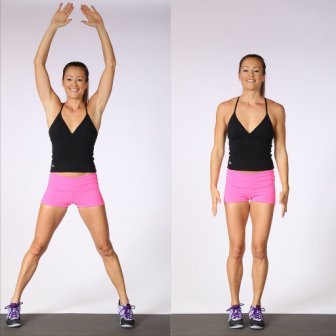 
№3. Прыжки с высоким подъемом коленей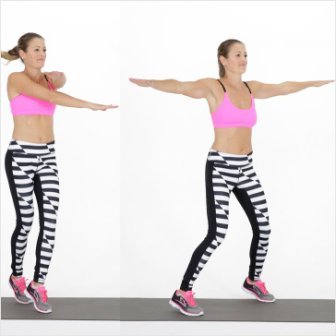 
№4. Прыжки с захлестом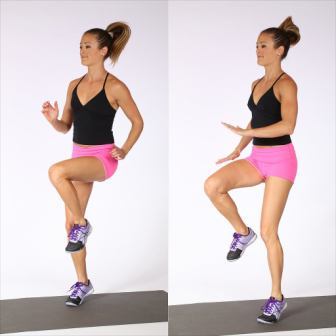 
№5. Прыжки с подъемом ног и касанием руками стоп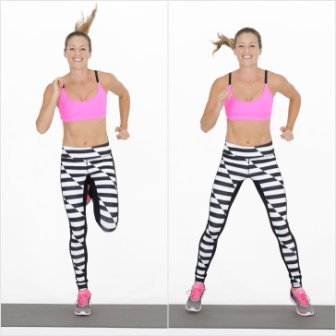 
Используйте эти упражнения в качестве разогрева мышц. Повторите каждую технику по 10-15 раз с минимальным отдыхом. Теперь мышечные ткани готовы к основной работе по аэробике.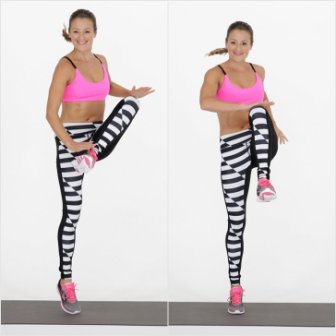 ОСНОВНОЙ КОМПЛЕКС УПРАЖНЕНИЙ ПО АЭРОБИКЕ№1. Прыжки с касанием степа носком (работайте в течении минуты)Для этой техники вам понадобиться степ-платформа (можно заменить любой устойчивой подставкой). Суть – прыжки с попеременной сменой ног и касанием степа носком. Работайте в быстром темпе.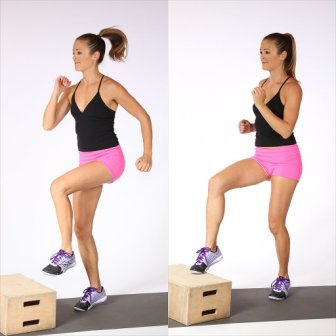 №2. Прыжки по диагонали (по 15 раз для каждой ноги)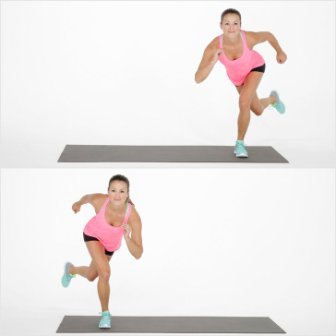 №3. Попеременные боковые выпадыЭффективная техника для проработки внутренней поверхности бедер. Выполните 15 повторений для каждой ноги.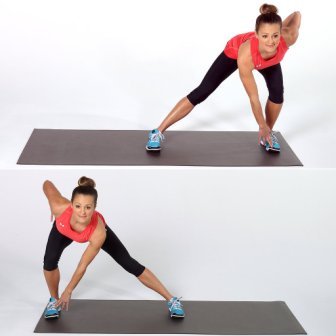 №4. Обратные выпады с ударомЧем глубже будете опускаться в присед, тем эффективнее проработаете нижнюю часть тела (ягодицы и бицепс бедра в частности). Выполните 15 раз для каждой ноги.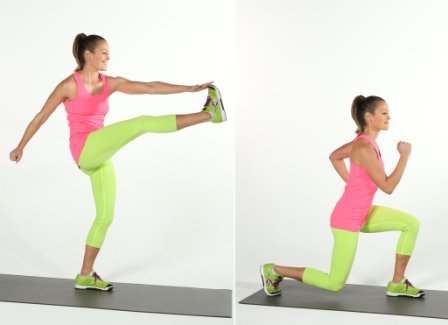 №5. Выпады с прыжкомВажно правильно приземлиться, чтобы не потерять равновесие и не нарушить технику выполнения упражнения по аэробике. Передняя нога должна стать на пол полностью с небольшим упором на пятку, вторая – на носок. Выполните 15 повторений.
№6. Приседания с прыжком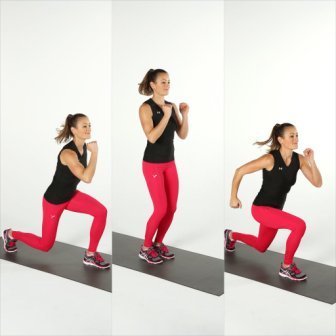 Эффективное жиросжигающее упражнение для нижней части тела. Сделайте 20 раз.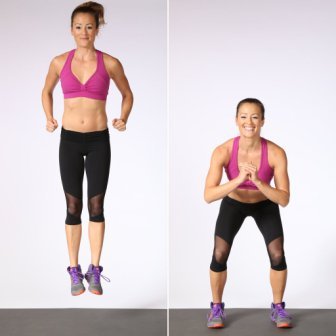 №7. Приседания «Мельница»В этом упражнении ноги нагружаются в статическом положении. Работа рук заставляет работать верхнюю часть тела и развивает координации. Выполните по 20 раз для каждой стороны.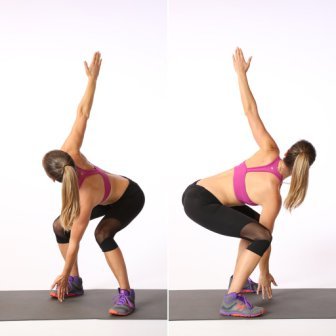 №8. Приседание «Сумо» с ударами рук в сторону (20 раз)Техника комплекса по аэробике отлично прорабатывает верхнюю часть корпуса, а также ягодицы и внутреннюю поверхность бедра. Работа в динамике – опустились в присед, сделали удары в стороны, вернулись в стартовое положение. 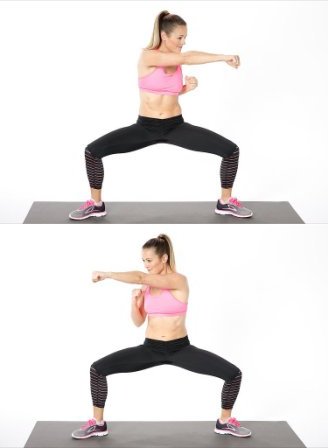 №9. Держим балансТехника помогает развивать баланс и координацию движений. Положение ступни верхней ноги позволяет максимально растянуть заднюю поверхность бедра. Повторите для каждой стороны по 10 раз.
№10. Упражнение «Лягушка» (10 раз)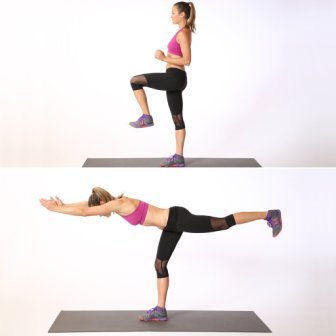 
№11. Планка с прыжком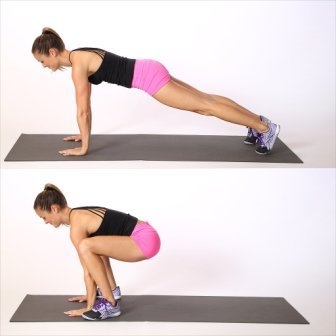 Задействует в работе максимальное число мышечных групп. Выполните 20 повторений.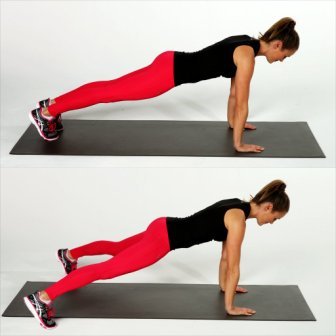 №12. Планка (чередование стойки на руках и предплечьях, 10 раз)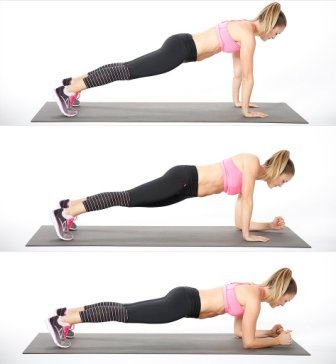 №13. Планка с попеременным подъемом руки и колена (12 раз)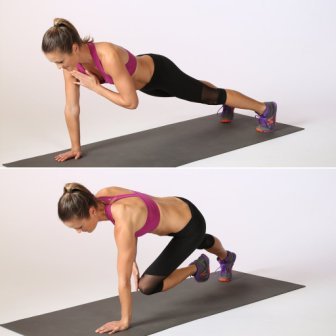 №14. Отжимания с колен «по сторонам» (по 12 раз для каждой стороны)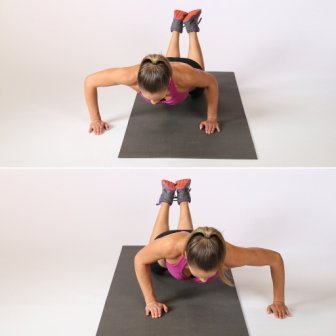 №15. Боковые скручивания (по 8 раз для каждой стороны).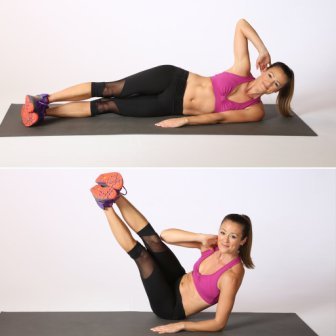 №16. V-пресс (15 повторов)Равномерную нагрузку получают нижняя и верхняя часть прямой мышцы пресса.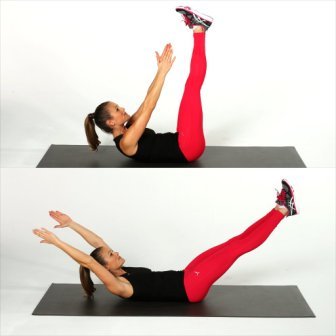 №17. Пресс «Ножницы» (по 10 раз для каждой стороны)
№18. Обратная планка (15 повторов)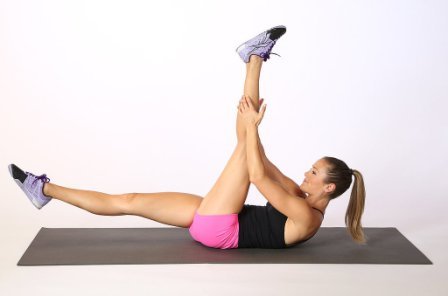 
№19. Бурпи (6 раз)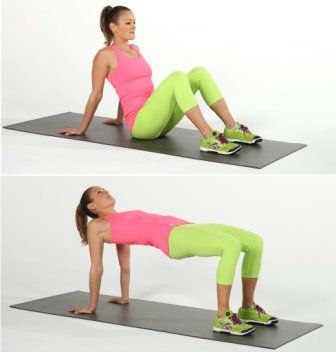 Завершает аэробику эффективное жиросжигающее упражнение, заимствованное из кроссфита. В работе задействовано максимально число мышц.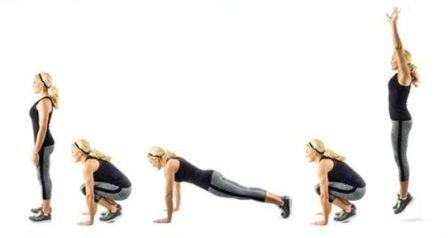 Приложение 4. Комплекс ритмической гимнастики.Подъемы на полупальцы. Повторить 16 раз в медленном, 16 раз        в быстром  темпе.И.п.:   руки   к   плечам,   предплечья   вниз.   При   опускании   рук небольшой щелчок пальцами в такт музыки. Повторить 8 разТо же, но с полуприседом на обеих ногах. Повторить 8-16 раз.То же, но с поворотом туловища и отведением рук назад - книзу.Повторить 8-16 раз.Небольшие подскоки на двух ногах, руки внизу, расслаблены.Повторить 16-32 раза.И.п.: стойка ноги врозь. Поднимание плеч. Повторить 4 раза.И.п.:   то   же.   Поочередное   поднимание   плеч   (правое,   левое).Повторить 8 раз.То  же, что в упражнении 1,но с подъемом. Повторить 4 раза.8.  То  же, что в упражнении 2, но с приседом на обеих ногах.      9.  И.п.: стойка ноги врозь, руки в стороны - книзу. Скрестные махи
           перед телом. Руки прямые, пальцы вытянуты. Повторить 16-32 раза.10. То же, что в упражнении 5, но с постепенным подниманием рук
       вперед, вверх и опусканием вперед. Повторить 2-4 раза.     11.  И.п.: стойка ноги врозь, руки согнуты перед грудью. Скрестные
            махи согнутыми руками. Повторить 16-32 раза.12.   И.п.: стойка ноги врозь, руки в стороны, ладонями вверх. Круговые
     движения в плечевых суставах. Повторить 16-32 раза.13.   И.п.: стойка ноги чуть шире плеч, полуприсед на обеих ногах,     руки согнуты, кисти сжаты в кулаках. Разгибание-сгибание рук в стороны, вверх. Повторить 4-8 раз.    14.    И.п.: стойка ноги врозь, руки на бедрах. Движение грудной клетки
             вправо-влево. Повторить 16-24 раза.15.  И.п.:   стойка   ноги   врозь,   руки   на   голове,  локти  в   стороны. Движения таза вправо- влево. Повторить 8-16 раз.. И.п.: стойка ноги врозь, руки в стороны. Повороты таза направо,
 налево. Повторить 8-16 раз.. И.п.:   то   же.   Движения   таза   вправо,   вперед,   влево,   назад
(прогнуться в поясничном отделе позвоночника). Повторить 4-8 раз..  И.п.:     стойка    ноги     врозь.     Пружинящие     наклоны     вперед
прогнувшись (спина прямая). Повторить 8-16 раз..  И.п.: ноги чуть шире плеч. Пружинящие наклоны вперед, ноги
прямые, сгибая ноги. Повторить 8-16 раз.. И.п.: широкая стойка ноги врозь, руки за спину. Выпад вправо с
наклоном туловища вперед. То же влево. Повторить 4-8 раз.И.п.: стойка ноги чуть шире плеч, руки в стороны. Наклоны в
стороны (пружинить) по 4 раза в каждую (повторить 2 раза) по 2 раза(повторить 4 раза), по одному разу (выполнить 8 раз). 22. Бег, сгибая ноги вперед с различными движениями рук. Бег, сгибая ноги назад.     24 – 25. Скачки на двух с поворотами таза направо, налево Скачки    на         двух    с    поворотами    таза    направо,   и приседанием (твист»).– 27. Скачки на одной ноге с маховыми движениями другой вперед,    28- 29.  Ходьба на месте пружинящим шагом.    30 И. п.- сед. Сгибание-разгибание ног. Повторить 2-4 раза.    31. И. п.: сед согнув ноги. Разгибание ног вперед. Повторить 8-16 раз.    32. И. п.: упор лежа сзади на предплечья. Махи вперед согнутой, затем
прямой ногой. Повторить 8 раз каждой ногой.    33. И.п.: лежа на боку. Махи в сторону согнутой и прямой ногой.
Повторить 8 раз.    34. И.п.: лежа на левом боку, правая нога в сторону.  Сгибание -
разгибание стопы. Повторить 8 раз.    35. И.п.: лежа на левом боку, правая нога в сторону, стопа на себя.
Опускание ноги вперед до касания пола, подъема ноги в сторону. Повторить 8-16 раз.   36. И.п.: лежа на левом боку с упором на предплечье.          Поднимание правой ноги в сторону (слегка согнута в колене).      37. И.п.: то же. Поднимание ноги в сторону. Повторить 4-8 раз.  38. То же, что в 5-9 упражнениях, но на другом боку.       Движения выполняются левой ногой.  39. И.п.:   сед   по-восточному.   Повороты   головы             направо,      налево. Повторить 4-8 раз.. И.п.:   то   же.   Круговые   движения   головой   вправо,   влево   с небольшим наклоном туловища.        41. И.п.: лежа на спине, руки вдоль туловища. «Улитка» - приподнять
голову,  грудной  отдел  позвоночника,  руки  вперед.  Повторять  до  явного
утомления. 42. И.п.: упор на коленях. Выгибание, прогибание    спины    с
последующим отжиманием от пола. Повторить 4-8 раз. 43. В седе по-восточному пружинящие наклоны вперед. Повторить 8-16 раз.Заключительная часть.И.п.: стойка ноги врозь. Поднять плечи вверх - вдох, опустить - выдох. Повторить 4-8 раз.Приложение 5. Скипинг. Упражнения со скакалкойОбучение технике и методике базовых элементов со скакалкой.Подскоки и прыжки на двух ногах (с вращением скакалки вперед, разновидности подскоков на двух ногах, скачки вправо-влево без промежуточного подскока, «твист», подскоки ноги врозь, вместе, скачки ноги врозь, правая, левая впереди, скачки с вращением скрещенной скакалки, прыжки толчком двух ног, прыжки с поворотом)Скачки с ноги на ногу (с небольшим сгибанием ног назад, скачки с выносом ноги на пятку, скачки, сгибая ноги назад и касаясь каждый раз носком пола сзади, скачки с выставлением ноги в сторону на носок, скачки с отведением одной ноги вперед, затем назад, скачки со сменой ног и выполнения каждый раз движения «кик» вперед или в сторону).Скачки с двух ног на одну (кик-скачек, канкан)Скачки на одной ноге.Вращение скакалки под ногами.Упражнения в парах.Упражнения с длинной скакалкой.Приложение №6. Шейпинг с гантелями.	Комплекс упражнений №11. И.п.: основная стойка гантели к плечам 1,2.гантели вперед 3,4 - гантели в стороны 5,6-гантели вверх 7.8-и.п.2. И.п. -основная стойка гантели на пояс,1-2- движения головой по кругугантели перед грудью3-4 – в другую сторону.3.  И.п.- гантели перед грудью рывки руками в стороны4.И.п.- о.с., гантели вперёд. Приседания. 5.И.п.-то же, наклоны в стороны гантели вверх6. И.п. - ш.с. прыжки.7. И.п.- ходьба с восстановлением дыхания.8. И.п. – о.с., круговые движения туловища9 – 10 И.п. - то же, наклоны11. И.п.- то же, выпады вперед, гантели в стороны12.И.п. -стойка ноги врозь, махи ногой с выпадами13-14. Прыжки, ходьба15- 20- Упражнения в седе21- 30- Упражнения в положении лежа.Комплекс упражнений №2И.п.: основная стойка гантели к плечам 1,2. - гантели вперед 3,4 - гантели в стороны 5,6 - гантели вверх 7.8-и.пИ.п.- о.с., гантели перед грудью. рывки  согнутыми руками  в стороны – назад.И.п – ш.с., гантели вверх. Круговые движения туловищем в право и в лево.И.п. – то же . Наклоны вперёд.И.п. – то же с поворотами вправо и влево.И.п. – узкая стойка. Приседания, гантели вперёд.И.п. – то же. Приседания и наклоны.И.п. – стоя у опоры. Махи  согнутыми  ногами, гантели на колене.То же прямыми ногами.И.п. – упор стоя у опоры. Переминания с ноги на ногу.Прыжки на двух. Ходьба.– 15 упражнения сидя. Наклоны, на пресс, спину.16.И.п. – сед ноги врозь. Глубокие наклоны вперёд, гантели за головой.17. И.п. – выпад правой  вперёд, гантели на колене. Пружинистые покачивания с переходом на другую ногу.18. И.п. – полушпагат. Наклоны назад, гантели вверх.УпражнениеI подходII подходIII подходПриседания с палкой151515Сгибания ног лёжа151515Отжимания от пола151515Тяга верхнего блока151515УпражнениеI подходII подходIII подходПриседания с палкой151515Разгибания ног сидя151515Сгибания ног лёжа151515Жим в хаммере151515Отжимания от пола202020ПланкамаксимуммаксимуммаксимумУпражненияI подходII подходIII подходГиперэкстензия121212Тяга верхнего блока151515Тяга нижнего блока151515Тяга штанги лёжа151515Сгибания рук на блоке151515УпражненияI подходII подходIII подходРазгибания ног сидя151515Сгибания ног лёжа151515Приседания с гирей151515Гиперэкстензия151515Тяга штанги лёжа151515ПланкамаксимуммаксимуммаксимумУпражнениеI подходII подходIII подходЖим штанги лёжа151515Жим в хаммере151515Сведение рук в тренажёре151515Подъём гантели перед собой151515Сгибания рук на блоке151515Вращение рукоятки с грузом151515УпражнениеI подходII подходIII подходГиперэкстензия151515Тяга верхнего блока151515Тяга нижнего блока151515Отжимания на брусьях151515Разгибания рук на блоке151515Планкамаксимуммаксимуммаксимум